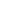 Message:To:To:From:From:Fax:Fax:Fax:Fax:Phone:Phone:Phone:Phone:Date:Date:# of Pages:# of Pages:Subject:Subject:Subject:Subject:Subject: